Supplementary DataTable S1: Drug likeness prediction using pkCSM online database server for all the selected ligands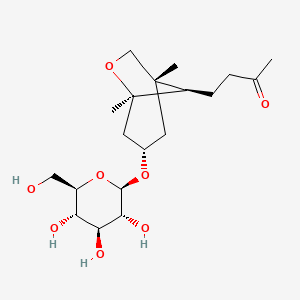 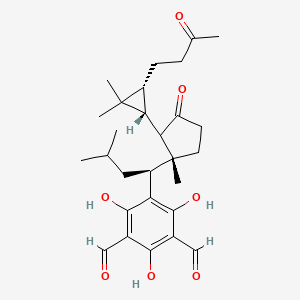 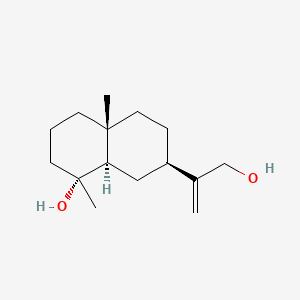 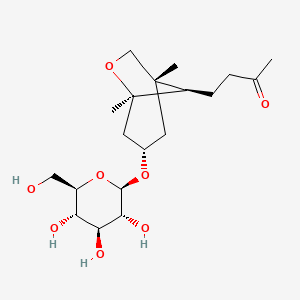 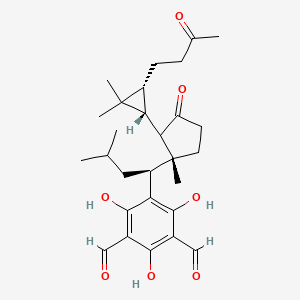 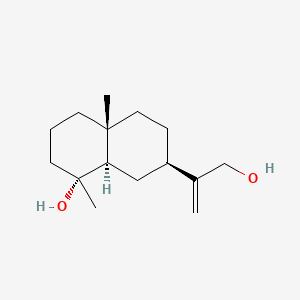 Figure S1: Chemical structure of selected SLs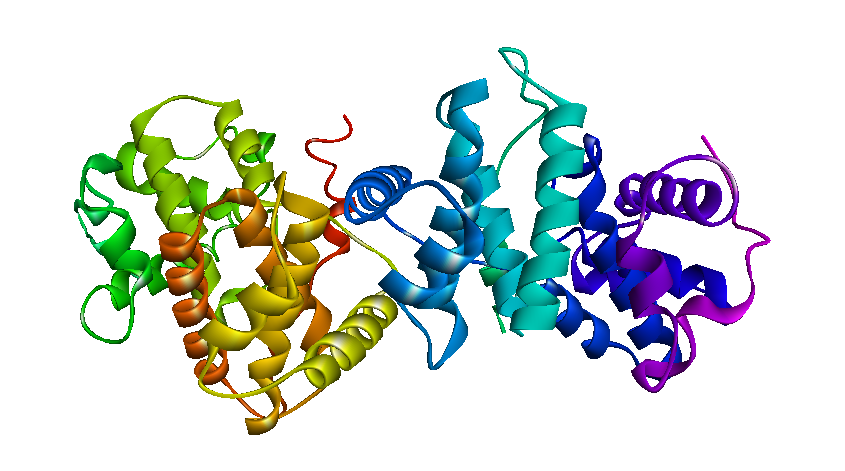 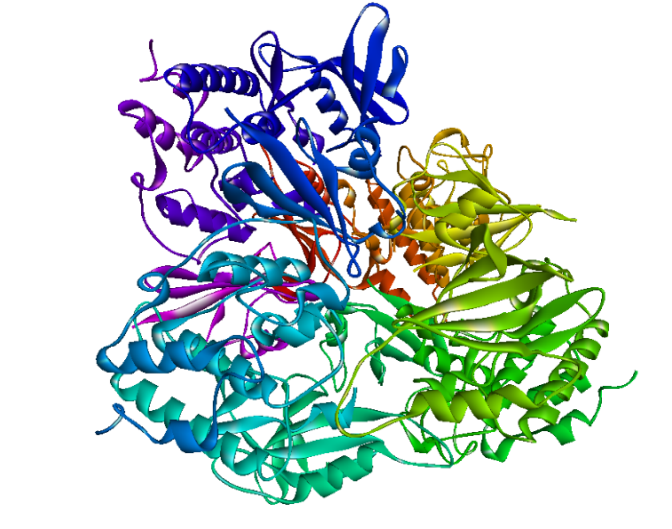 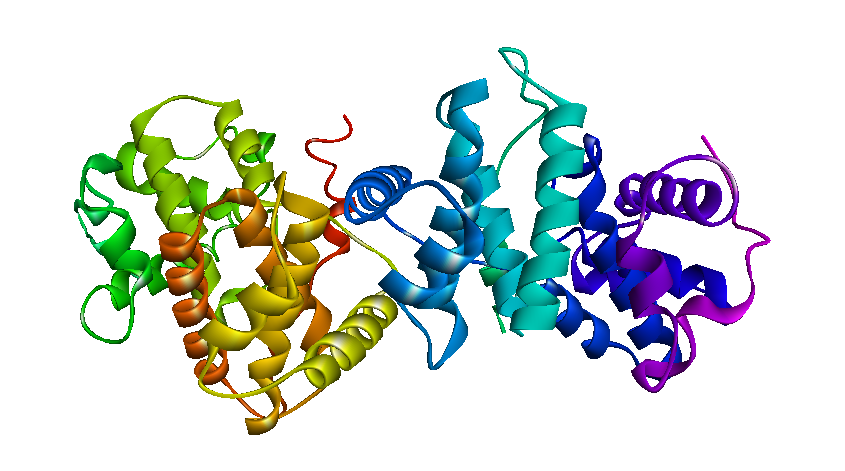 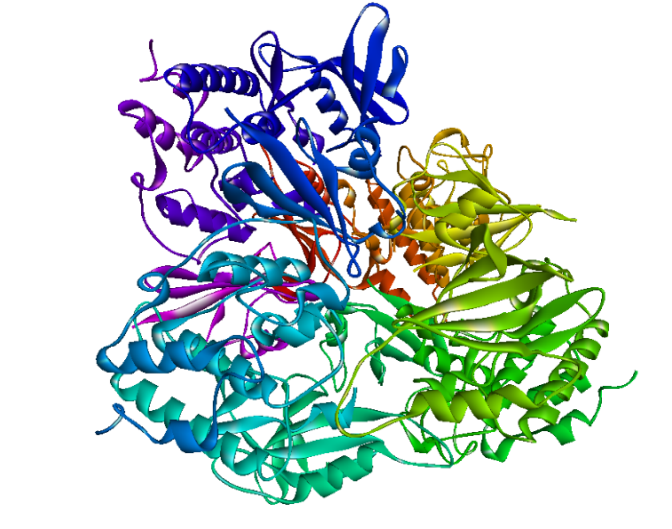 Figure S2: Crystal structure of CB1 (a) and CDK1 (b) of G2/M phase checkpointsLigandsMolecular weight < 500 (g/mol)H-bond acceptor < 10H-bond donors < 5log P < 5Ilicol238.371222.8924Eucalyptone486.605735.1849Ascleposide E388.45784-0.2541